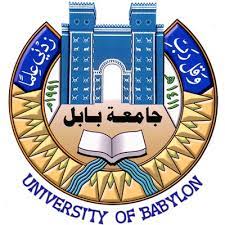 رئاسة جامعة بابلسياسات الجامعة الخاصة بأهداف التنمية المستدامةاعداد اللجنة الدائمة لإعداد ومراجعة السياسات اسم الملف : Arabic_UoBPP_10_2021.docx13 جمهورية العراقوزارة التعليم العالي والبحث العلميجامعة بابلاعضاء اللجنة:العضو 1: أ. د. عباس نوري خضير العضو 2: أ. د. أسماعيل صعصاعالعضو 3: أ .د. فالح حسن كاطع العضو 4: أ. د. أياد محمد جبرالعضو 5: أ. د. زينب عبد الرزاق عبودالعضو 6: أ.م. د. هلال عبد الحسين عبود الليباويالعضو 7: م. د. بشرى محمد كاظم المطيريرئيس اللجنة: أ. د. قحطان هادي الجبوري  ©جامعة بابل-الرئاسة- وحدة تصنيف الجامعاتجميع الحقوق محفوظةايلول 2021http://www.uobabylon.edu.iq/http://sustainability.uobabylon.edu.iq/©جامعة بابل-الرئاسة- وحدة تصنيف الجامعاتجميع الحقوق محفوظةايلول 2021http://www.uobabylon.edu.iq/http://sustainability.uobabylon.edu.iq/UoBPP-10رقم السياسةسياسة لتقليل الانبعاث الكربوني خاصة مخلفات الفحم والنفط والديزل.عنوان السياسة أضف تاريخًا مستقبليًا عندما تدخل السياسة حيز التنفيذ بهذا التنسيق: شهر /يوم / سنة .  تاريخ النفاذ او الصلاحية30/10/2021تاريخ المصادقة2021تاريخ المراجعة (التنقيح)حماية البيئة بتقليل انبعاث الكاربون والعوادم جراء استخدام النفط والفحم التي تزيد معدلات التلوث البيئي.الغرض من السياسةبرنامج الأمم المتحدة لضمان الاستدامة وحماية البيئة لعام 1972.قانـون وزارة البيئة العراقية رقم (37) لسنة 2008.القانون العراقي – حماية وتحسين البيئة رقم (27) لسنة 2009.مجال او اطار السياسةجامعة بابل بكافة توابعهاالفئة المستهدفةرئيس جامعة بابلالجهة التي تصادقالجهات المسؤولة وذات الصلة المسؤولة عن التنفيذ والإدارة:رئيس الجامعةمساعد رئيس الجامعة للشؤون الادارية والمالية.مساعد رئيس الجامعة للشؤون العلمية.العمداء ومعاونيهم في كليات الجامعة.تشكيلات الجامعة – المراكز والاقسام كافة.الجهة  المسؤولةالإدارات أو المكاتب الرئيسية التي يجب إخطارها/ اشعارها بالسياسة بعد المصادقة والاعمام:دوائر الوزارة ذات العلاقة.وزارة البيئة.ديوان محافظة بابل.مديرية بيئة محافظة بابل.رئيس الجامعة.مساعد رئيس الجامعة للشؤون الادارية والمالية.مساعد رئيس الجامعة للشؤون العلمية.العمداء ومعاونيهم في كليات الجامعة.تشكيلات الجامعة – المراكز والاقسام كافة.قسم الدراسات والتخطيط.قسم ضمان الجودة.الملف الدوار.الجهات التي يجب اطلاعها على اعمام السياساتدليل السياسات العامة والاجراءات الادارية في جامعة بابل الخاصة بأهداف التنمية المستدامة.موقع جامعة بابل الرسمي باللغة العربية.موقع جامعة بابل الرسمي باللغة الانكليزية.اشعار رسمي الى تشكيلات الجامعة الادارية : كليات واقسام الرئاسة كافة.مواقع نشر السياساتالتلوث البيئي: صنف التلوث البيئي على أنه ظاهرة غير طبيعية، وضرر يحدث للبيئة وينجم عن عناصر ملوثة تعمل على إحداث العديد من التغيرات السلبية على الطبيعة، ما يتسبب في إحداث نتائج كارثية قد تؤدي إلى تدمير البيئة. ... تلوث التربة تلوث الغلاف الجوي.العوادم الكربونية : المخلفات الكربونية الضارة بالإنسان والبيئة  و الناتجة عن استخدام الوقود والبترول والفحم .التعاريف والمصطلحات تكثيف زراعة الاصناف النباتية التي تساعد على تخفيض نسب غاز ثاني اوكسيد الكربون في الجو.التوجه نحو زيادة استخدام الالواح الشمسية في انتاج الطاقة الكهربائية  بدلا من مصادرها الغازية او بدلا عن مولدات تعمل على الديزل لما تنتجه من عوادم تزيد من معدلات التلوث البيئي.التوجه نحو مصادر انتاج الطاقة المستدامة الاخرى.تقليل استخدام النفط او الفحم في المطاعم داخل الحرم الجامعي لتقليل الانبعاث الكربوني الملوث.منع دخول الدرجات التي تعمل على الغاز او الديزل.منع دخول المركبات التي تعمل على البنزين او الديزل داخل الحرم الجامعي.السماح باستخدام الدرجات الهوائية داخل الحرم الجامعي.تشجيع استخدام المركبات ((ZEV التي تعمل على الطاقة الكهربائية او تعمل على الواح شمسية.عقد الورش والندوات للتعريف بمضار الانبعاث الكربوني الملوث للبيئة للمجتمع الطلابي على كافة المستويات.تخصيص الكراجات لوقوف السيارات خارج الحرم الجامعي.تشجيع النقل العام وتوفير وسائل النقل العام للملاكات الوظيفية مجانا.توفير وسائل النقل العام للطلبة وبأسعار مدعومة  وبالاتفاق مع هيئة النقل العام.دعم وتشجيع الابحاث في مجال تقليل الانبعاث الكربوني من محركات الاحتراق الداخلي جراء استخدام الديزل او البترول .تحفيز الباحثين للعمل على الابحاث والدراسات من اجل  تقليل نسب ومعدلات الكاربون في الجو وطرق تحويله الى مركبات مفيدة للبيئة.بيان السياسةحسب ما جاء في مواد القوانين المشار اليها اعلاهالاجراءات الاداريةتوصي اللجنة بضرورة زيادة التخصيصات المالية السنوية للتحول نحو استخدام وسائل الطاقة المستدامة مثل زيادة الالواح الشمسية لتوفير الطاقة الكهربائية  من مصادر الطاقة  المتجددة وتقليل الاعتماد على المولدات التي تعمل على الديزل لما فيها من ضرر بالغ يزيد من معدلات التلوث البيئي.الملاحظات الأخرى